Základná škola s materskou školou Ulica P. Dobšinského 746/5 971 01   Prievidza 3 najlepšie miniprojekty EKOROKU v školskom roku  2019/20 miniprojekt – Lexikón rastlín regiónuV rámci hodín Regionálnej výchovy sme so žiakmi v 5.ročníku pripravovali Lexikón rastlín regiónu. Každý región je výnimočný a zaujímavý na flóru. Prácu so žiakmi realizovala počas vyučovacích hodín pani učiteľka Mgr. Silvia Malegová. Žiaci  na hodinách pracovali veľmi pekne a kreatívne. Každá hodina bola nápaditá, zážitková. Žiaci si pripravovali rôzne zaujímavosti zo sveta rastlín.  Práca na miniprojekte prebiehala v niekoľkých fázach:Vychádzka do okolia – zrealizovaná počas vyučovacej hodiny v prvých týždňoch školského roka.Poznávanie rastlín prostredníctvom informačných tabúľ v areáli školy  - zrealizové počas mesiaca október .Interaktívna prezentácia – žiaci si na dve hodiny pripravili prezentácie o svete rastlín, do ktorých vkladali a opisovali rôzne druhy rastlín z nášho regiónu, význam kvitnúcich rastlín pre život.  Rozprávali o vývoji kvitnúcich rastlín na našej planéte, o pestrosti vegetačných typov. Ale aj o význame kvitnúcich rastlín, ktoré zároveň poskytujú suroviny pre spracovateľský priemysel. Nezabudli na ochranu rastlín na našej planéte. Tvorba jednotlivých stránok lexikónu – počas dvoch hodín žiaci pracovali na tvorbe a realizácii stránok rastlín, podľa svojho výberu. Inšpirácie čerpali z interaktívnej prezentácie, ale aj z rôznych encyklopédii, časopisov, kníh. Kompletizácia lexikónu – posledná hodina bola venovaná kompletizácii lexikónu a prezentácii lexikónu rastlín pred  žiakmi iných tried a ročníkov našej školy –obrázky sú aj na stránke Ekoroku. Fotky miniprojektu boli pridané aj na stránku EKOROKU našej školy. zodpovedná za realizáciu miniprojektu: Mgr. Silvia Malegová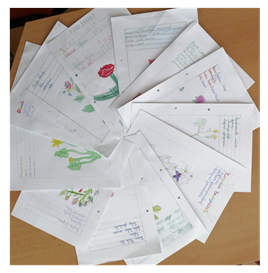 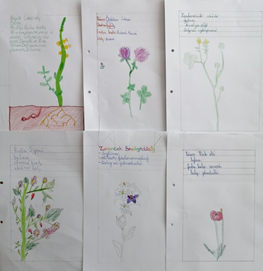            2.miniprojekt – S radosťou do záhradkyŽiaci 2., 3. a 4.ročníka na hodinách prírodovedy a pracovného vyučovania sa zaoberali skúmaním života, rozmnožovania, rastu, vývinu, kvitnutia, starostlivosti a ochrany rastlín. Projekt bol rozdelaný do nasledovných etáp:Etapa - Poznávanie rastlín – obrázky, prezentácie, náučný chodník – žiaci na hodinách prírodovedy a pracovného vyučovania sa venovali poznávaniu rastlín a plodínEtapa - Sadenie rastlín – Moja malá záhradka – Aj naša škola sa zapojila do projektu. Na hodinách pracovného vyučovania a prvouky žiaci sadili rastliny do pripravených biologicky rozložitelných kvetináčov, do ktorých vkladali kokosovú tabletku, hlinu, semienka rastlín a do každého kvetináča zapichovali pripravené zapichovacie tabuľky na označenie druhu sadeníc. Ostatné deti sadili semienka rastlín do plastových kvetináčov. Etapa - Pozorovaní rastu rastlín – žiaci priebežne sledovali pomalý rast jednotlivých druhov rastlín.Etapa - Starostlivosť o rastliny – v každej triede si určili na každý deň dvoch žiakov, ktorí sa starali o sadenice. Etapa - Návštevy hydroponických objektov pestovania rastlín - neuskutočnenéEtapa - Návšteva kvetinárstva a predajní  - neuskutočnenéEtapa - S radosťou do záhrady  - neuskutočnenéPrvé štyri časti projektu boli  zrealizované v škole, následne z dôvodu koronavírusu a zatvoreniu škôl nebol daný miniprojekt dokončený.  Škola bola dva týždne úplne zatvorená, preto mnohé sadenice rastlín vyschli.Fotky miniprojektu boli priebežne pridávané na stránku EKOROKU našej školy.zodpovedné za realizáciu miniprojektu: Mgr. Eva Dadová, Mgr. Katarína Homolová, Mgr. Iveta Siváková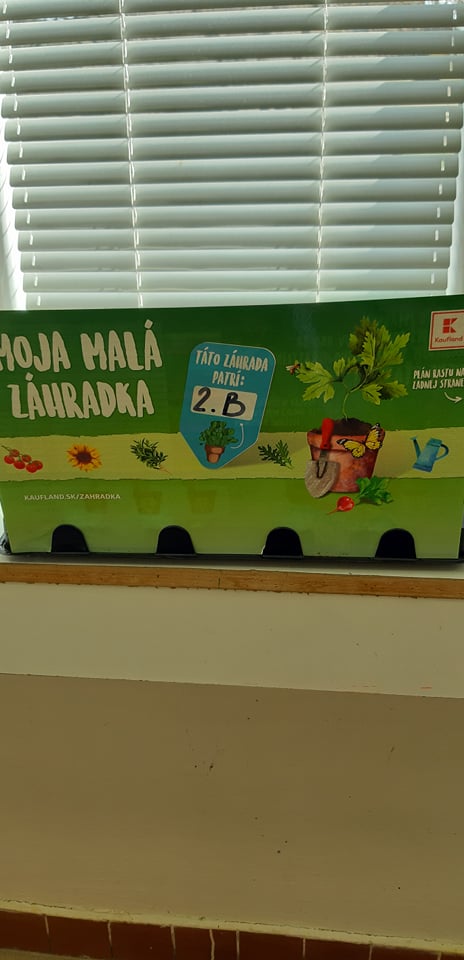 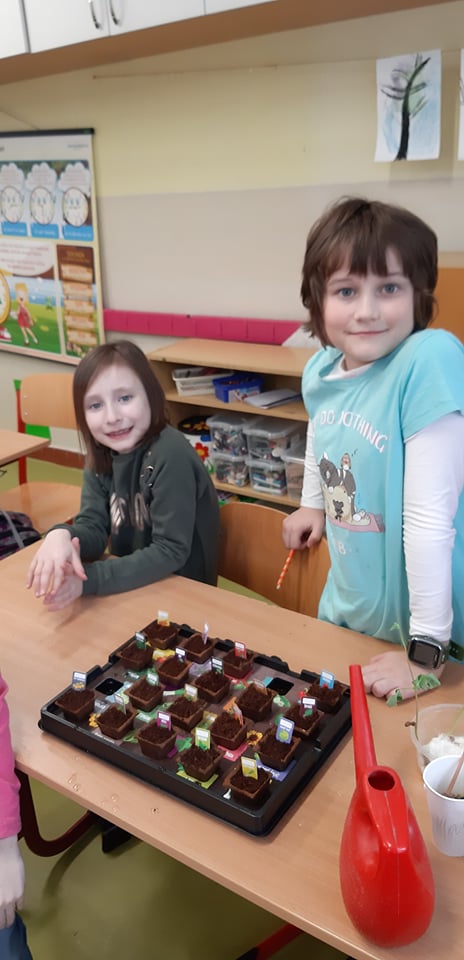 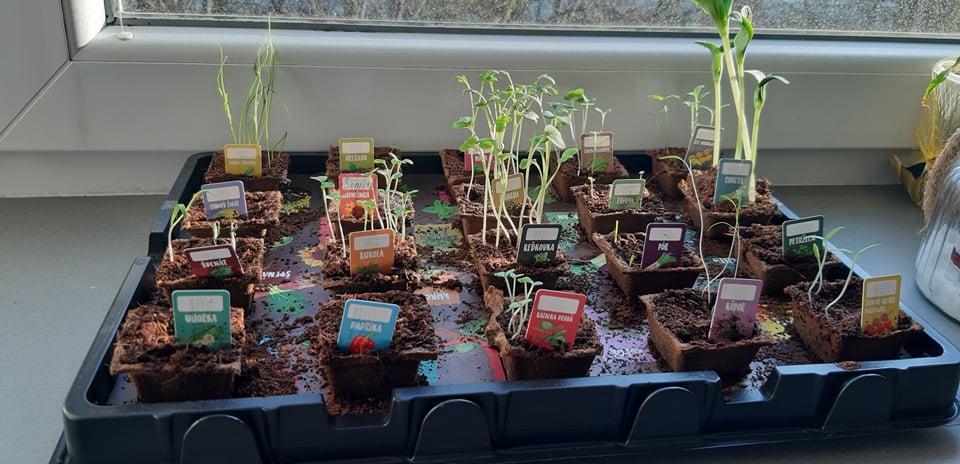 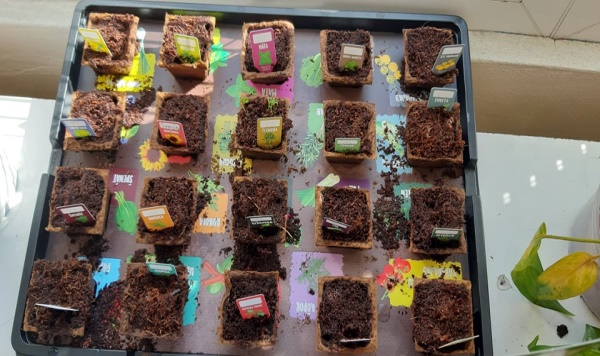 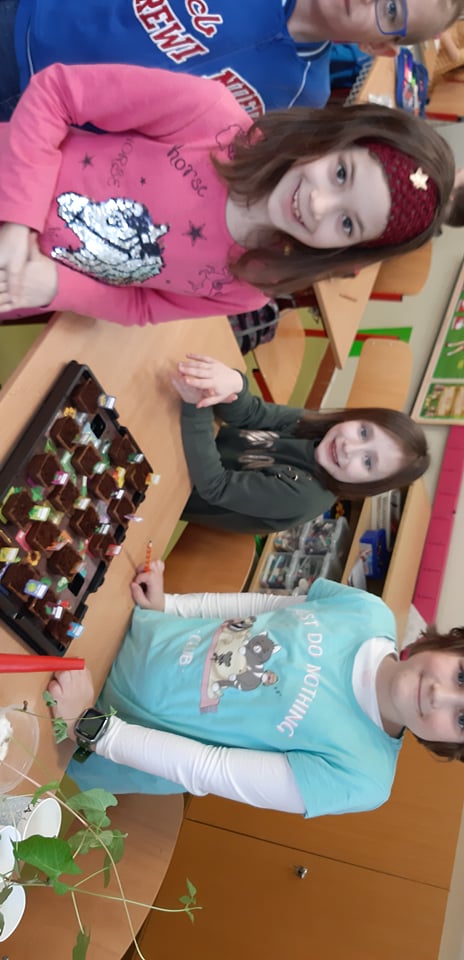 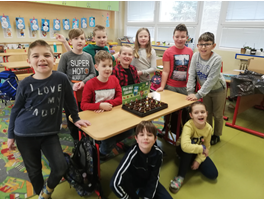 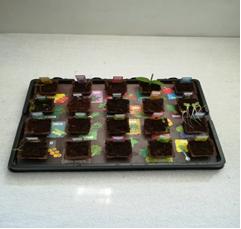 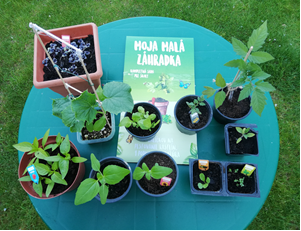 miniprojekt – Vtáci lahodia našim uškám, tak im naplňme ich brušká V rámci krúžku Enviromentálne tvorivé dielne, ktorý vedie pani učiteľka Mgr.Eva Dadová, sme sa počas školského roku venovali nášmu projektu „ Vtáci lahodia našim uškám, tak im naplňme ich brušká.“ Projekt prebiehal v nasledovných etapách, ktoré si žiaci spolu s pani učitelkou pripravili už na začiatku krúžkovej činnosti.Etapa - Vybudovanie kŕmidla pre vtákov z dreva, ale aj zrecyklovaním PET fliaš – zrealizované na hodinách techniky a v popoludňajších hodinách v rámci krúžku Enviromentálne tvorivé dielne v dielňach.Etapa - Umiestnenie kŕmidiel v areáli školy  - zavesenie kŕmidiel v areáli školy v mesiacoch október – začiatok novembra. Žiaci s paniu učiteľkou si povedali, kde je vhodné umiestnenie a nevhodné usmiestnenie kŕmidiel pre vtáky, hlavne kvôli predátorom. Etapa - Prednáška o prikrmovaní vtákov počas zimy – zrealizované v novembri. Deti sa dozvedeli o živote vtákov, o druhoch vtákov, o potrave, ktorá je vhodná na prikrmovanie v zimných mesiacoch. V studených a mrazivých dňoch je veľmi dôležité prikrmovať vtáky. V dňoch, keď je teplejšie, môže sa prikrmovanie obmedziť. Vhodná na prikrmovanie je slnečnica. Môžeme ju kombinovať so semenami repky, konopným semenom, ľanovým semenom, prosom, pšenicou, makom. Sýkorky veľmi obľubujú orechy a loj. Drozdy majú radi jabĺčka. Straky a sojky obľubujú  kukuricu. Prednáška bola veľmi poučná a zaujímavá. Všetkým deťom sa veľmi páčila. Najviac ich zaujali zaujímavosti zo života vtákov, z pozorovania ich života. Etapa - Kvíz o živote vtákov – zrealizované v novembri. Žiaci spoločne s pani učiteľkou Mgr. E. Dadovou si hravou formou urobili v triede kvíz o vtákoch, ktoré poznáme, ale aj o vtákoch, ktoré sú deťom menej známe. Etapa - Pravidelné prikrmovanie vtákov – v areáli školy i v Lesoparku. Súčasťou bola aj kontrola kŕmidiel. Prikrmovať vtáčiky sme začali začiatkom zimných mesiacov. Po prednáške sme sa dozvedeli, čo je vhodné na prikrmovanie a podľa toho sme aj postupovali pri vkladaní vhodných semien do kŕmidiel. Táto činnosť deti veľmi zaujala a bavila. Projekt nebol úplne dokončený, z dôvodu uzavretia škôl  v rámci prevencie proti šíreniu koronavírusu. Fotky o aktivitách krúžku boli priebežne pridávané na stránku našej školy  - EKOROK. zodpovedná za realizáciu EKOROKU: Mgr. Eva Dadová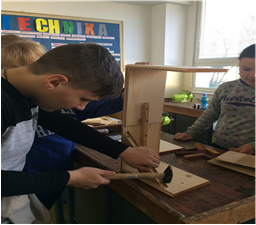 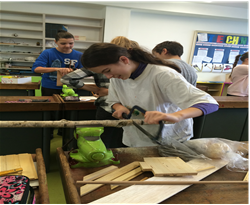 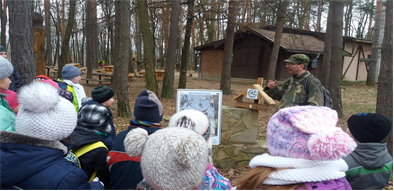 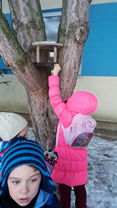 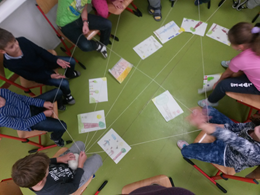 